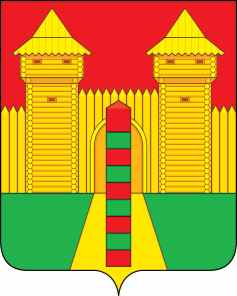 АДМИНИСТРАЦИЯ  МУНИЦИПАЛЬНОГО  ОБРАЗОВАНИЯ «ШУМЯЧСКИЙ  РАЙОН» СМОЛЕНСКОЙ  ОБЛАСТИРАСПОРЯЖЕНИЕот 22.05.2024г. № 170-р           п. ШумячиВ связи с кадровыми изменениями в Администрации муниципального образования «Шумячский район» Смоленской областиВнести изменения в распоряжение Администрации муниципального образования «Шумячский район» Смоленской области от 06.12.2018 г. № 368-р «Об утверждении Рабочей группы по оценке регулирующего воздействия проектов муниципальных нормативных правовых актов и  экспертизе нормативных правовых актов, затрагивающих вопросы осуществления предпринимательской и инвестиционной деятельности в муниципальном образовании «Шумячский район» Смоленской области» (в редакции  распоряжения Администрации муниципального образования «Шумячский район Смоленской области от 10.01.2020 № 4-р, от 09.12.2020 № 407-р, от 24.09.2021 г.  № 331-р), следующие изменения: 1. В связи с кадровыми изменениями в Администрации муниципального образования «Шумячский район» Смоленской области Приложение к распоряжению изложить в новой редакции: Состав рабочей группы по оценке регулирующего воздействия проектов муниципальных нормативных правовых актов и  экспертизе нормативных правовых актов, затрагивающих вопросы осуществления предпринимательской и инвестиционной деятельности в муниципальном образовании «Шумячский район» Смоленской областиЧлены рабочей группы:Глава муниципального образования«Шумячский район» Смоленской области                                            Д.А. КаменевО внесении изменений в распоряжение Администрации муниципального образования «Шумячский район» Смоленской области от 06.12.2018г. № 368-р       Приложение к распоряжению Администрации муниципального образования «Шумячский район» Смоленской областиАбраменков Василий Евгеньевич-заместитель Главы муниципального образования «Шумячский район» Смоленской области, руководитель рабочей группы;Старовойтов                      Юрий Александрович-начальник Отдела экономики и комплексного развития Администрации  муниципального образования «Шумячский район» Смоленской области, заместитель рабочей группы;Киреенкова Ольга Петровна-специалист 1 категории Отдела экономики и комплексному развитию Администрации муниципального образования «Шумячский район» Смоленской области, секретарь рабочей группы.Павлова                           Татьяна Владиславовна-начальник Финансового управления  Администрации муниципального образования «Шумячский район» Смоленской области;Малышкин                       Максим Николаевич-начальник Отдела по строительству, кап. ремонту и ЖКХ Администрации муниципального образования «Шумячский район» Смоленской области;Журкович                        Инна Михайловна-начальник Отдела бухгалтерского учета Администрации муниципального образования «Шумячский район» Смоленской области.